Complaints Form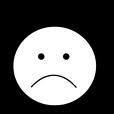 Everyone has the right to complain if they are unhappy. What is wrong?How can we fix it?____________________________________ (name) helped me complete this form.Personal details – Please leave blank if you don’t want to tell Interaction your nameName:Phone number:Address:Email address:AcknowledgementEverything I have said is the truth.Signature                                                                                                 Date